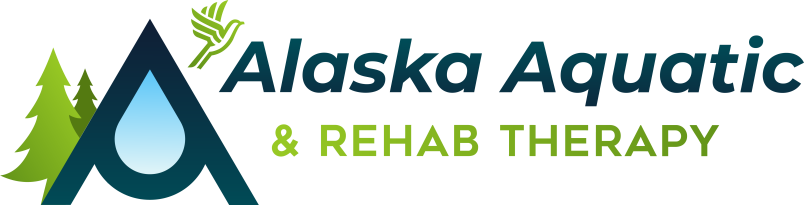 35392 Kenai Spur Hwy. Soldotna, AK 99669 │ Ph: 907-398-0411 │ Fax: 866-502-3411NO SHOW AND CANCELLATION POLICYAlaska Aquatic Therapy is committed to providing all our patients with exceptional care.  When a patient cancels without giving enough notice, they prevent another patient from being seen.  To serve you and others better: PLEASE CALL OUR OFFICE BY 4:00PM ON THE DAY PRIOR TO YOUR SCHEDULED APPOINTMENT TO NOTIFY US OF ANY CHANGES OR CANCELLATIONS.Failure to do so will result in a LATE CANCELLATION.  The policy is as follows: 1st Late Cancel = Warning / Reminder of policy2nd Late Cancel = $25.00 Fee 3rd Late Cancel = $25.00 Fee and Future Appointments cancelled
⃝ I understand that if I fail to make my appointments or fail to cancel the day prior to 4:00pm, I risk a fee or cancellation of my future appointments. ⃝ I have read, understand, and agree to uphold this written policy concerning cancellations and no shows. __________________________ 	____________________________________Printed Name				Signature 				Date